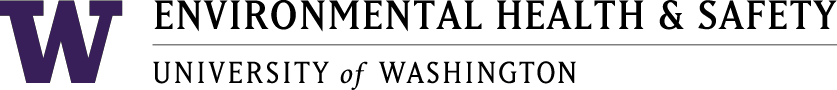 Health and Safety Committee 10
Meeting MinutesDecember  17, 2018 1:00 pm – 2:00 pmOSB 203*X=Present at meetingMeeting notes recorded by MB. AgendaCall to order Approval of minutesOARS ReportsU-wide meeting news and Open DiscussionAdjourn1. Call to Order: Meeting called to order at 1:04 pm by DW. 2. Approval of Minutes: November minutes approved by the committee.3. OARS ReportsJuly 07-036 - Slipping down the stairs in McMahon Hall- Remains Open, AH to follow up with SupervisorNovember11-005- Finger crushed by mixing bowl- Closed11-022- Battery Fire- Closed11-054- Slipped on muddy spot in parking lot- Closed11-055- Car merging into lane, hit rear of vehicle- Closed11-070- Rock saw cutter slipped, injured shoulder- ClosedU-wide meeting news and Open DiscussionPossible lead exposure in the large wind tunnel. Clean up underway.Biennial safety symposium held for facilities group.Faculty Senate creating a resolution for lab safety. They are also petitioning the Provost for funds to make needed safety changes.Bio-waste- two new disposal units have been installed. Specs are still limited, but they are available to use.New lab safety manual is on EHS website.With the leaving of the Executive VP, Health & Safety Group 2 is now reporting to the Provost. Looking to change this, possible solution to break up the group and distribute to other groups. APL may be incorporated in into our groupAdjourn- 1:34